Namsen Friidrettsforeningønsker velkommen til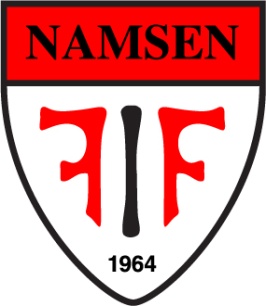 Namdalslekene 2018Velkommen til Kleppen stadion i Namsos søndag 17. juni kl.12.00Øvelser:G/J 8-9 år 60m, lengde, liten ballG/J 10 år 60m, høyde, kuleG/J 11 – 12 år 200m hekk, 60m, 600m, lengde, høyde, kule, liten ball G/J 13 år 200m hekk, 100m, 600m, høyde, kule, liten ball, trestegG/J 14 år 200m hekk, 100m, 800m, høyde, kule, liten ball, trestegG/J 15 år 200m hekk, 100m, 800m, tresteg, diskos, kuleG/J 16 – 17 år 200m hekk, 100m, 1500m, høyde, tresteg, kule, spydG 18/19 år 200m hekk, 100m, 1500m, høyde, tresteg, kule, spydMS/KS 3000mPåmelding på www.minidrett.no innen 15.juni. Startkontingent 8-10 år 120kr for 3 øvelser, fra 11 år kr. 60 pr øvelse. Betales på nettet ved påmeldingIngen etteranmeldingKiosksalg